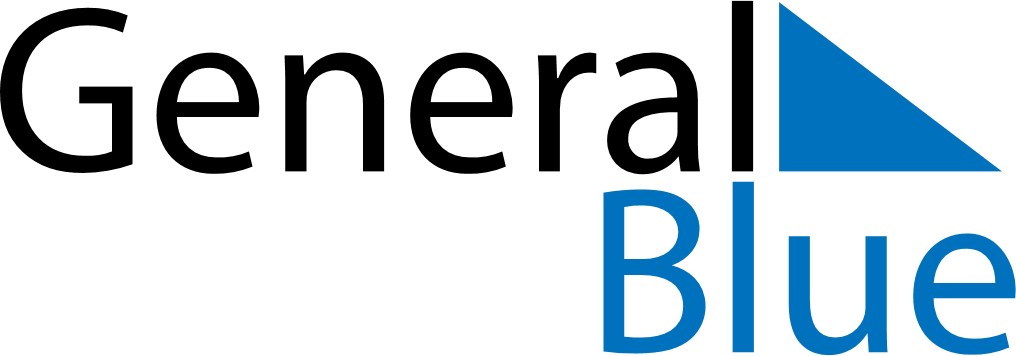 January 2024January 2024January 2024January 2024January 2024January 2024OErnskoeldsvik, Vaesternorrland, SwedenOErnskoeldsvik, Vaesternorrland, SwedenOErnskoeldsvik, Vaesternorrland, SwedenOErnskoeldsvik, Vaesternorrland, SwedenOErnskoeldsvik, Vaesternorrland, SwedenOErnskoeldsvik, Vaesternorrland, SwedenSunday Monday Tuesday Wednesday Thursday Friday Saturday 1 2 3 4 5 6 Sunrise: 9:24 AM Sunset: 2:11 PM Daylight: 4 hours and 46 minutes. Sunrise: 9:24 AM Sunset: 2:13 PM Daylight: 4 hours and 49 minutes. Sunrise: 9:23 AM Sunset: 2:15 PM Daylight: 4 hours and 51 minutes. Sunrise: 9:22 AM Sunset: 2:17 PM Daylight: 4 hours and 54 minutes. Sunrise: 9:21 AM Sunset: 2:19 PM Daylight: 4 hours and 58 minutes. Sunrise: 9:19 AM Sunset: 2:21 PM Daylight: 5 hours and 1 minute. 7 8 9 10 11 12 13 Sunrise: 9:18 AM Sunset: 2:23 PM Daylight: 5 hours and 5 minutes. Sunrise: 9:17 AM Sunset: 2:25 PM Daylight: 5 hours and 8 minutes. Sunrise: 9:15 AM Sunset: 2:28 PM Daylight: 5 hours and 12 minutes. Sunrise: 9:13 AM Sunset: 2:30 PM Daylight: 5 hours and 16 minutes. Sunrise: 9:12 AM Sunset: 2:33 PM Daylight: 5 hours and 20 minutes. Sunrise: 9:10 AM Sunset: 2:35 PM Daylight: 5 hours and 25 minutes. Sunrise: 9:08 AM Sunset: 2:38 PM Daylight: 5 hours and 29 minutes. 14 15 16 17 18 19 20 Sunrise: 9:06 AM Sunset: 2:41 PM Daylight: 5 hours and 34 minutes. Sunrise: 9:04 AM Sunset: 2:43 PM Daylight: 5 hours and 39 minutes. Sunrise: 9:02 AM Sunset: 2:46 PM Daylight: 5 hours and 44 minutes. Sunrise: 9:00 AM Sunset: 2:49 PM Daylight: 5 hours and 49 minutes. Sunrise: 8:58 AM Sunset: 2:52 PM Daylight: 5 hours and 54 minutes. Sunrise: 8:55 AM Sunset: 2:55 PM Daylight: 5 hours and 59 minutes. Sunrise: 8:53 AM Sunset: 2:58 PM Daylight: 6 hours and 4 minutes. 21 22 23 24 25 26 27 Sunrise: 8:51 AM Sunset: 3:01 PM Daylight: 6 hours and 10 minutes. Sunrise: 8:48 AM Sunset: 3:04 PM Daylight: 6 hours and 15 minutes. Sunrise: 8:46 AM Sunset: 3:07 PM Daylight: 6 hours and 21 minutes. Sunrise: 8:43 AM Sunset: 3:10 PM Daylight: 6 hours and 26 minutes. Sunrise: 8:41 AM Sunset: 3:13 PM Daylight: 6 hours and 32 minutes. Sunrise: 8:38 AM Sunset: 3:16 PM Daylight: 6 hours and 38 minutes. Sunrise: 8:35 AM Sunset: 3:19 PM Daylight: 6 hours and 43 minutes. 28 29 30 31 Sunrise: 8:33 AM Sunset: 3:22 PM Daylight: 6 hours and 49 minutes. Sunrise: 8:30 AM Sunset: 3:25 PM Daylight: 6 hours and 55 minutes. Sunrise: 8:27 AM Sunset: 3:28 PM Daylight: 7 hours and 1 minute. Sunrise: 8:24 AM Sunset: 3:32 PM Daylight: 7 hours and 7 minutes. 